Výpis z katastru nemovitostí k. ú. Šenov u Ostravy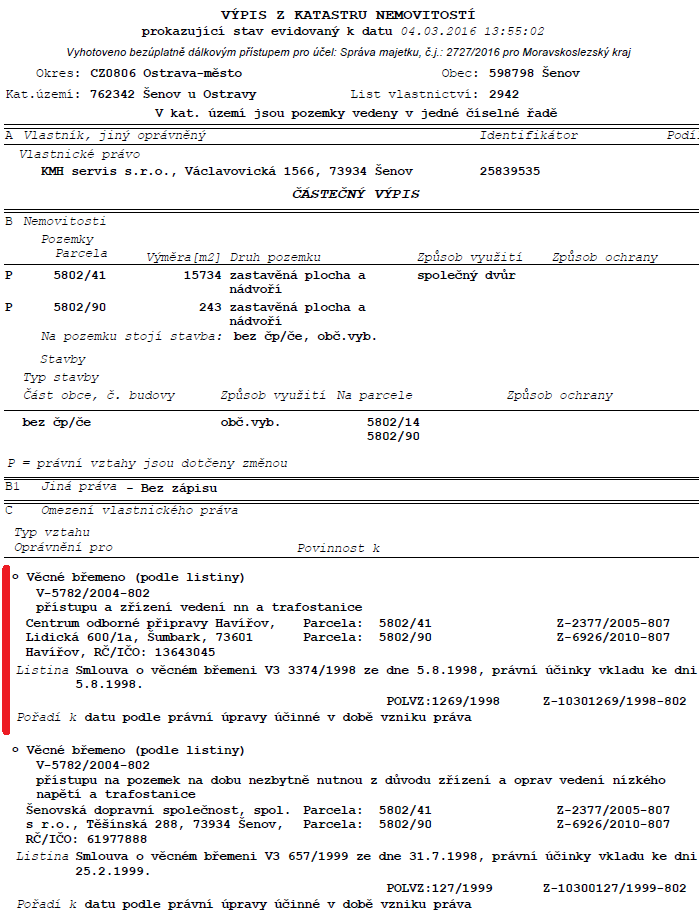 